Generating DataTable 1-1Generating DataTable 1-1  (cont.)Generating Data
Figure 1-1 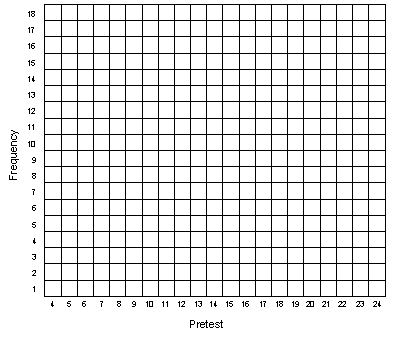 Generating Data
Figure 1-2 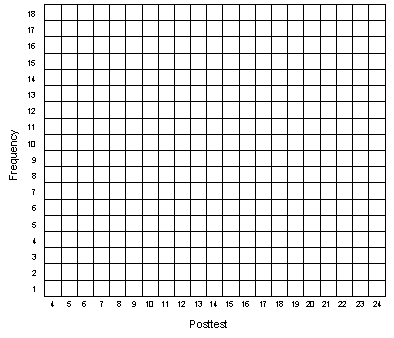 Generating Data
Figure 1-3 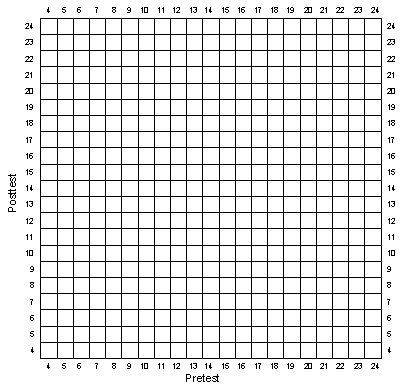 123456PersonTrue Score (T)Pretest Error(eX)Posttest Error(eY)Pretest XPosttest Y12345678910111213141516171819202122232425123456PersonTrue Score (T)Pretest Error(eX)Posttest Error(eY)Pretest XPosttest Y26272829303132333435363738394041424344454647484950